Okul müdürlüğünce bir öğrenci çamaşırhane sorumlusu olarak görevlendirilir. Ayrıca çamaşırhaneden sorumlu personel görevlendirilir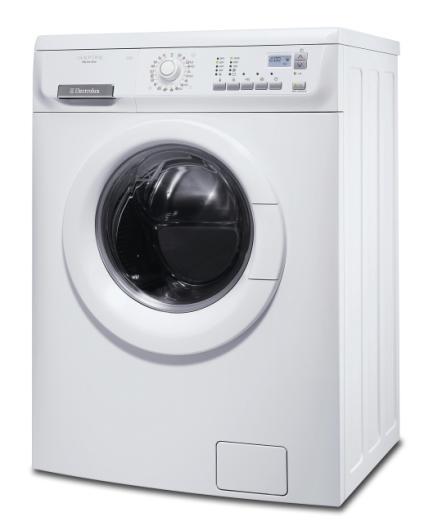 Okul müdürlüğünce iki öğrenci çamaşırhane sorumlusu olarak görevlendirilir. Bu öğrenciler çamaşır ve kurutma makinelerinin bakımı ve kontrolünden sorumludur. Çamaşırhane sorumlusu öğrenciler çamaşırhaneyi Cumartesi ve Pazar günleri saat 17.00 – 21.00 arası açık bulundururlar. Acil durumlarda nöbetçi öğretmen ve belletici öğretmenden izin alınarak çamaşırhane açılabilir. Çamaşırlar okul idaresi tarafından uygun görülen makinelerde kullanma talimatları doğrultusunda yıkanır. Çamaşırhanede temizlenmesi uygun görülmeyen battaniye, halı, yatak yıkaması okul personelince yapılır. Çamaşır makinelerinde ayakkabı vb. eşya kesinlikle yıkanmaz. Öğrenciler çamaşırlarını yıkadıktan sonra kurutma makinelerinde kuruturlar. Öğrencilerin ihtiyaç duyacağı çamaşır deterjanı çamaşırhanede hazır bulundurulur. Arızalı çamaşır ve kurutma makineleri ivedilikle pansiyondan sorumlu müdür yardımcısına iletilir. Çamaşırhanenin tertip ve düzeni çamaşırhanede görevli öğrencilerin sorumluluğundadır. Sorumlu öğrenciler çamaşırhaneyi kullanan öğrencilerin çıkarken kirli eşyalarını bırakmamalarını sağlarlar. Çamaşırhane sorumlusu öğrenciler görevlerinde pansiyon Müdür Yardımcısı, nöbetçi öğretmen, belletici öğretmen ve pansiyon başkanına karşı sorumludurlar.       Banu YÜCEL					                                                 Yusuf COŞKUNBeden Eğitimi Öğretmeni			                                                                Okul MüdürüİSG Yönetim Temsilcisi	                                                                                              İşverenTarihRev.AçıklamaSorumlu31/05/201800İlk YayınİSG Yönetim Temsilcisi